Trent University 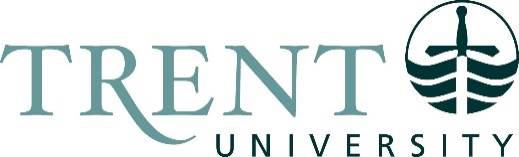 Employee 50/50 Raffle DrawLottery License #RAF1287457About the Raffle DrawTrent University is pleased to offer an Employee 50/50 raffle draw, which allows employees to help support the Trent Student Bursary / Scholarship fund. 50% of all ticket sales for each bi-weekly pay period will be awarded to 1 employee and the net proceeds (50% of sales, less processing and licencing fees) will be donated to the Scholarship/Bursary Funds. Tickets costs: 5 tickets for $5 per bi-weekly pay period
25 tickets for $10 per bi-weekly pay period
100 tickets for $20 per bi-weekly pay periodAll ticket sales must be paid through payroll deduction at Trent University. A maximum of 100,000 tickets will be sold per bi-weekly pay period draw, on a first come, first served basis. Should the number of employees interested exceed the available tickets, a waiting list will be maintained by Human Resources and they will be offered tickets in order of request as they become available. Draws will be held bi-weekly on Wednesday’s at 3:00 p.m. following each Friday pay deposit. Winners will be determined by electronic draw conducted by BUMP Worldwide Inc., a division of Canadian Bank Note, under Lottery Licence # RAF1287457 and is subject to the rules and regulations set by the Alcohol and Gaming Commission of Ontario. To sign up for the 50/50 lottery, employees must fill out the online enrolment form. Enrolment will automatically continue with payroll deductions starting on the May 5, 2023 payday, and continuing for 26 bi-weekly pays (ending April 19, 2024 payday), or until a cancellation request form is submitted. For more information, please see the Official Rules & Regulations below.Rules & RegulationsThis raffle is licensed by the Alcohol and Gaming Commission of Ontario (AGCO) License # RAF1287457 and is subject to their rules and regulations.Trent University will facilitate bi-weekly Payroll deductions for employees enrolled in the voluntary 50/50 Raffle Draw. A staff member must have been paid during the pay period in question in order for a deduction to be made and to be eligible for the corresponding Raffle draw. Participants must be 18 years of age or older. A maximum of 100,000 tickets will be available per draw (bi-weekly). Tickets costs 5 for $5, 25 for $10, or 100 for $20, per bi-weekly pay period.A maximum of one hundred (100) tickets per draw, per individual can be purchased (i.e. maximum $20 per bi-weekly pay). Tickets will be available on a first come, first served basis (based on Enrolment Form submission to payroll). Enrolment automatically continues each bi-weekly pay until a cancellation form is submitted. Should the number of employees interested exceed the available tickets, a waiting list will be maintained and they will be offered tickets in order of request as they become available. Participants who wish to withdraw from the Lottery are able to do so at any time by submitting a Cancellation Form prior to the payroll deadline of a given draw. To resume participation, individuals must submit a new Enrollment Form and will be awarded tickets on a first come, first served basis as available.In the case that an employee is enrolled in the Raffle Draw and does not have sufficient funds to deduct the amount of tickets they signed up for, they will NOT be eligible for that particular draw. Employees who have insufficient funds through payroll deduction to purchase tickets for three (3) consecutive pay periods will be automatically withdrawn from the Raffle Draw in its entirety.Recurring employees who have insufficient funds through payroll deduction during a scheduled period of layoff of not more than four (4) months will not be eligible for those draw(s), however they will automatically resume in the draws upon return from layoff.Employees who retire, resign, or are terminated will automatically be withdrawn from the Raffle Draw in its entirety. If a ticket is drawn and the winner is determined to be ineligible, the ticket in question will be considered ineligible to win and a new ticket will be drawn. Non-Trent paid employees, and staff who are directly responsible for administering the Raffle Draw, will not be eligible to participate.Participant’s personal information will be entered into Trent’s Payroll system and will be treated as confidential.The bi-weekly winner will be determined by electronic draw conducted by BUMP Worldwide Inc., a division of Canadian Bank Note and by two (2) Payroll/HR staff (who are not enrolled in the Raffle Draw), every other Wednesday at 3:00 p.m., starting May 10, 2023, and continuing for 26 bi-weekly pays (ending April 24, 2024). The list of participant names, winner selected and draws details will be saved by BUMP Worldwide Inc., for a period of one (1) year, following the draw date. Actual prize amount will vary bi-weekly with the total number of tickets sold each pay. Fifty percent (50%) of all monies received for the bi-weekly draw will be awarded to one (1) winner. The net proceeds (50% of sales, less processing and licencing fees will be contributed to the Trent University Student Scholarship / Bursary Fund to support Trent Students.  The winner will be notified by a Trent Payroll/HR representative by email no later than 4:00 p.m. on the day following the draw date. A payment will be issued to the winner as soon as possible, subject to the availability of signing officers of Trent University.Trent University will publish the name of the winner, prize value, and photo of the winner if available, no later than 4:00 p.m. on the day following the draw date on the Trent University website www.trentu.ca/humanresources/employee-raffle.Should you be a winner, your signature on the Enrollment or Change forms gives consent for Trent University to post your name, photo and/or video footage on the Trent website, Intranet, and in emails. Draw Schedule May 10, 2023 – April 24, 2024:Draws will take place every other Wednesday at 3:00 p.m. following the bi-weekly Pay Date:Draw #Draw Dates (3:00 p.m. Wednesday following Pay Date)Draw TimeDraw Location1Wednesday, May 10, 20233:00 p.m.Electronic Raffle Draw by Bump Worldwide Inc., a division of Canadian Bank Note2Wednesday, May 24, 20233:00 p.m.Electronic Raffle Draw by Bump Worldwide Inc., a division of Canadian Bank Note3Wednesday, June 7, 20233:00 p.m.Electronic Raffle Draw by Bump Worldwide Inc., a division of Canadian Bank Note4Wednesday, June 21, 20233:00 p.m.Electronic Raffle Draw by Bump Worldwide Inc., a division of Canadian Bank Note5Wednesday, July 5, 20233:00 p.m.Electronic Raffle Draw by Bump Worldwide Inc., a division of Canadian Bank Note6Wednesday, July 19, 20233:00 p.m.Electronic Raffle Draw by Bump Worldwide Inc., a division of Canadian Bank Note7Wednesday, August 2, 20233:00 p.m.Electronic Raffle Draw by Bump Worldwide Inc., a division of Canadian Bank Note8Wednesday, August 16, 20233:00 p.m.Electronic Raffle Draw by Bump Worldwide Inc., a division of Canadian Bank Note9Wednesday, August 30, 20233:00 p.m.Electronic Raffle Draw by Bump Worldwide Inc., a division of Canadian Bank Note10Wednesday, September 13, 20233:00 p.m.Electronic Raffle Draw by Bump Worldwide Inc., a division of Canadian Bank Note11Wednesday, September 27, 20233:00 p.m.Electronic Raffle Draw by Bump Worldwide Inc., a division of Canadian Bank Note12Wednesday, October 11, 20233:00 p.m.Electronic Raffle Draw by Bump Worldwide Inc., a division of Canadian Bank Note13Wednesday, October 25, 20233:00 p.m.Electronic Raffle Draw by Bump Worldwide Inc., a division of Canadian Bank Note14Wednesday, November 8, 20233:00 p.m.Electronic Raffle Draw by Bump Worldwide Inc., a division of Canadian Bank Note15Wednesday, November 22, 20233:00 p.m.Electronic Raffle Draw by Bump Worldwide Inc., a division of Canadian Bank Note16Wednesday, December 6, 20233:00 p.m.Electronic Raffle Draw by Bump Worldwide Inc., a division of Canadian Bank Note17Wednesday, December 20, 20233:00 p.m.Electronic Raffle Draw by Bump Worldwide Inc., a division of Canadian Bank Note18Wednesday, January 3, 20243:00 p.m.Electronic Raffle Draw by Bump Worldwide Inc., a division of Canadian Bank Note19Wednesday, January 17, 20243:00 p.m.Electronic Raffle Draw by Bump Worldwide Inc., a division of Canadian Bank Note20Wednesday, January 31, 20243:00 p.m.Electronic Raffle Draw by Bump Worldwide Inc., a division of Canadian Bank Note21Wednesday, February 14, 20243:00 p.m.Electronic Raffle Draw by Bump Worldwide Inc., a division of Canadian Bank Note22Wednesday, February 28, 20243:00 p.m.Electronic Raffle Draw by Bump Worldwide Inc., a division of Canadian Bank Note23Wednesday, March 13, 20243:00 p.m.Electronic Raffle Draw by Bump Worldwide Inc., a division of Canadian Bank Note24Wednesday, March 27, 20243:00 p.m.Electronic Raffle Draw by Bump Worldwide Inc., a division of Canadian Bank Note25Wednesday, April 10, 20243:00 p.m.Electronic Raffle Draw by Bump Worldwide Inc., a division of Canadian Bank Note26Wednesday, April 24, 20243:00 p.m.Electronic Raffle Draw by Bump Worldwide Inc., a division of Canadian Bank Note